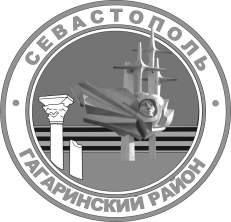 СОВЕТГАГАРИНСКОГО МУНИЦИПАЛЬНОГО ОКРУГАIII СОЗЫВАРАСПОРЯЖЕНИЕ«07» октября 2021 г. 					                                       № 33/С     Об утверждении Плана мероприятийпо реализации антикоррупционнойполитики в Совете Гагаринскогомуниципального округа на 2021 - 2024 годыВ соответствии с федеральными   законами   от   06   октября   2003 г.                         № 131-ФЗ «Об общих принципах организации местного самоуправления                              в Российской Федерации», от 25 декабря 2008 г. № 273-ФЗ «О противодействии коррупции», Указом Президента Российской Федерации от 16 августа 2021г.                       № 478 «О Национальном плане противодействия коррупции на 2021 - 2024 годы», законами города Севастополя от 11 июня 2014 г. № 30-ЗС                                                     «О  противодействии  коррупции  в  городе  Севастополе», от 30 декабря                    2014 г. № 102-ЗС «О местном самоуправлении в городе Севастополе», распоряжением Губернатора города Севастополя от 30 сентября 2021 г.                      № 444-РГ «Об утверждении Плана мероприятий по реализации антикоррупционной политики в городе Севастополе на 2021-2024 годы», Уставом внутригородского муниципального образования города Севастополя Гагаринский муниципальный округ, принятым решением Совета Гагаринского муниципального округа от 01 апреля 2015 г. № 17 «О принятии Устава внутригородского муниципального образования города Севастополя Гагаринский муниципальный округ», Совет Гагаринского муниципального округа1. Утвердить План мероприятий антикоррупционной политики                          в Совете Гагаринский муниципальный округ на 2021- 2024 годы согласно приложению.2. Настоящее распоряжение вступает в силу с момента его принятия.3. Контроль исполнения за настоящим решением оставляю за собой.Глава внутригородского муниципального образования,     исполняющий полномочия председателя Совета,Глава местной администрации                                                         А.Ю. ЯрусовПлан мероприятий по реализации антикоррупционной политики   в Совете Гагаринского муниципального округа на 2021-2024 годыМероприятия, предусмотренные настоящим Планом мероприятий по реализации антикоррупционной политики в Совете Гагаринского муниципального округа на 2021-2024 годы (далее - План мероприятий в Совете), направлены на решение следующих основных задач:совершенствование работы по соблюдению запретов, ограничений и обязанностей, установленных в целях противодействия коррупции;повышение эффективности мер по предотвращению и урегулированию конфликта интересов;совершенствование порядка проведения проверок достоверности и полноты сведений о доходах, расходах, об имуществе и обязательствах имущественного характера, соблюдения запретов и ограничений, исполнения обязанностей, установленных в целях противодействия коррупции;совершенствование правового регулирования ответственности за несоблюдение антикоррупционных стандартов;обеспечение применения мер административного, уголовного и уголовно-процессуального воздействия и уголовного преследования;обеспечение защиты информации ограниченного доступа, полученной при осуществлении деятельности в области противодействия коррупции;совершенствование правового регулирования в части, касающейся ограничений, налагаемых на граждан после их увольнения с муниципальной службы;совершенствование правовых и организационных основ противодействия коррупции в Совете;совершенствование мер по противодействию коррупции при осуществлении закупок товаров, работ, услуг для обеспечения муниципальных нужд, закупок, осуществляемых отдельными видами юридических лиц, а также при распоряжении муниципальным имуществом;реализация мер по повышению эффективности антикоррупционной экспертизы нормативных правовых актов и проектов нормативных правовых актов и проектов нормативных правовых актов;повышение эффективности образовательных и иных мероприятий, направленных на антикоррупционное просвещение и популяризацию в обществе антикоррупционных стандартов;применение дополнительных мер по расширению участия граждан и институтов гражданского общества в реализации государственной политики в области противодействия коррупции;реализация мер по систематизации и актуализации нормативно-правовой базы в области противодействия коррупции;применение цифровых технологий в целях противодействия коррупции и разработка мер по противодействию новым формам проявления коррупции, связанным с использованием цифровых технологий.Глава внутригородского муниципального образования,исполняющий полномочия председателя Совета, Глава местной администрации                                                         А.Ю. ЯрусовПриложение к распоряжению Совета Гагаринского муниципального округа от «07» октября 2021 г. № 33/С№ п\пМероприятия антикоррупционной политикиОтветственные лица за реализацию Плана Срок исполнения12341.Совершенствование работы по соблюдению запретов, ограничений и обязанностей, установленных в целях противодействия коррупции1.Совершенствование работы по соблюдению запретов, ограничений и обязанностей, установленных в целях противодействия коррупции1.Совершенствование работы по соблюдению запретов, ограничений и обязанностей, установленных в целях противодействия коррупции1.Совершенствование работы по соблюдению запретов, ограничений и обязанностей, установленных в целях противодействия коррупции1.1Обеспечить повышение эффективности деятельности подразделений (должностных лиц, ответственных за профилактику коррупционных правонарушений) по профилактике коррупционных и иных правонарушенийГлава внутригородского муниципального образования,исполняющий полномочия председателя Совета,Глава местной администрации (далее - Глава Гагаринского муниципального округа)постоянно1.2Обеспечить представление лицами, замещающими муниципальные должности, муниципальными служащими, замещающими должности, включенные в соответствующие перечни должностей, а также гражданами, претендующими на данные должности, сведений о доходах, об имуществе и обязательствах имущественного характера - своих, а также сведений о доходах, об имуществе и обязательствах имущественного характера супруги (супруга) и несовершеннолетних детей в соответствии с действующим законодательствомГлава Гагаринского муниципального округаглавный специалист местной администрации         (по направлению)ежегодно, до 30 апреля (в части претендентов -постоянно)1.3Представления лицами, замещающими должности муниципальной службы (депутатами Совета Гагаринского муниципального округа) сведений о доходах, имуществе и обязательствах имущественного характера, а также о доходах, об имуществе и обязательствах имущественного характера супруги (супруга) и несовершеннолетних детей) в исполнительный орган государственной власти города Севастополя, уполномоченный в сфере профилактики коррупционных правонарушений Глава Гагаринского муниципального округадепутаты Советав соответствии с Законом города Севастополя от 03 апреля 2018 г. № 412-ЗС1.4Вносить изменения в перечни конкретных должностей муниципальной службы, при назначении на которые граждане и при замещении которых муниципальные служащие обязаны представлять сведения о своих доходах, об имуществе и обязательствах имущественного характера, а также сведения о доходах, об имуществе и обязательствах имущественного характера своих супруг (супругов) и несовершеннолетних детейГлава Гагаринского муниципального округаглавный специалист местной администрации (по направлению)по мере необходимости1.5Организовать работу по уведомлению лицами, замещающими муниципальные должности, муниципальными служащими представителя нанимателя в случае обращения в целях склонения их к совершению коррупционных правонарушений и проверке сведений, содержащихся в указанных обращенияхГлава Гагаринского муниципального округаответственный за работу по противодействию коррупциии профилактике коррупционных правонарушений в органах местного самоуправления внутригородского муниципального образования города Севастополя Гагаринский муниципальный округ (далее -ответственный за работу по противодействию коррупции)постоянно1.6Организовать размещение сведений о доходах, расходах, об имуществе и обязательствах имущественного характера лиц, замещающих муниципальные должности, муниципальных служащих, их супруг (супругов) и несовершеннолетних детей на официальном сайте внутригородского муниципального образования города Севастополя Гагаринский муниципальный округ (далее -официальный сайт) в информационнотелекоммуникационной сети Интернет в соответствии с федеральным законодательством и законодательством города Севастополя, муниципальными нормативными правовыми актами (далее - МНПА)Глава Гагаринского муниципального округаглавный специалист местной администрации(по направлению)Ответственный за размещение информации на сайтеежегодно, в течение 14 рабочих дней со дня истечения срока, установленного для подачи сведений1.7Обеспечить ежегодное проведение оценки коррупционных рисков, возникающих при реализации функций, и внесение уточнений в перечень должностей муниципальной службы, замещение которых связано с коррупционными рискамиГлава Гагаринского муниципального округаответственный за работу по противодействию коррупцииежегодно2. Повышение эффективности мер по предотвращению иурегулированию конфликта интересов2. Повышение эффективности мер по предотвращению иурегулированию конфликта интересов2. Повышение эффективности мер по предотвращению иурегулированию конфликта интересов2. Повышение эффективности мер по предотвращению иурегулированию конфликта интересов2.1Обеспечить принятия мер по повышению эффективности контроля за соблюдением лицами, замещающими муниципальные должности, должности муниципальной службы требований законодательства Российской Федерации, законодательства города Севастополя о противодействии коррупции, касающихся предотвращения и урегулирования конфликта интересов, в том числе за привлечением таких лиц к ответственности в случае их несоблюденияответственный за работу по противодействию коррупциипостоянно2.2Обеспечить принятия мер по повышению эффективности кадровой работы в части, касающейся ведения личных дел лиц, замещающие муниципальные должности, должности муниципальной службы, в том числе контроля за актуализацией сведений, содержащихся в анкетах, представляемых при назначении на указанные должности и поступлении на такую службу, об их родственниках и свойственниках в целях выявления возможного конфликта интересовглавный специалист местной администрации(по направлению)постоянно2.3Проводить заседания комиссий по соблюдению требований к служебному поведению муниципальных служащих и лиц, замещающих муниципальные должности, урегулированию конфликта интересов, предпринимать предусмотренные законодательством Российской Федерации меры по предотвращению и урегулированию конфликта интересов и меры ответственности к муниципальным служащим, не урегулировавшим конфликт интересов, а также предавать гласности каждый случай конфликта интересовПредседатели комиссий по мере поступления информации3.Совершенствование порядка проведения проверок достоверности и полноты сведений о доходах, расходах, об имуществе и обязательствах имущественного характера, соблюдения запретов и ограничений, исполнения обязанностей, установленных в целях противодействия коррупции3.Совершенствование порядка проведения проверок достоверности и полноты сведений о доходах, расходах, об имуществе и обязательствах имущественного характера, соблюдения запретов и ограничений, исполнения обязанностей, установленных в целях противодействия коррупции3.Совершенствование порядка проведения проверок достоверности и полноты сведений о доходах, расходах, об имуществе и обязательствах имущественного характера, соблюдения запретов и ограничений, исполнения обязанностей, установленных в целях противодействия коррупции3.Совершенствование порядка проведения проверок достоверности и полноты сведений о доходах, расходах, об имуществе и обязательствах имущественного характера, соблюдения запретов и ограничений, исполнения обязанностей, установленных в целях противодействия коррупции3.1Осуществление проверок достоверности и полноты сведений, представляемых гражданами, претендующими на замещение должностей муниципальной службы, муниципальными служащими в Совете согласно соответствующего муниципального нормативно правового актаглавный специалист местной администрации (по направлению)постоянно3.2Анализировать соответствие расходов лиц, замещающих муниципальные должности, должности муниципальной службы, а также соответствие расходов их супругов (супруга, супруги) и несовершеннолетних детей их доходам в порядке, установленном действующим законодательствомглавный специалист местной администрации (по направлению)постоянно4.Совершенствование правового регулирования ответственности за несоблюдение антикоррупционных стандартов4.Совершенствование правового регулирования ответственности за несоблюдение антикоррупционных стандартов4.Совершенствование правового регулирования ответственности за несоблюдение антикоррупционных стандартов4.Совершенствование правового регулирования ответственности за несоблюдение антикоррупционных стандартов4.1Проводить мониторинг МНПА с целью определения их соответствия федеральному законодательству и антикоррупционному законодательству города Севастополяглавный специалист местной администрации (по направлению)ежегодно до 15 декабря5. Обеспечение применения мер административного, уголовного и уголовно-процессуального воздействия и уголовного преследования5. Обеспечение применения мер административного, уголовного и уголовно-процессуального воздействия и уголовного преследования5. Обеспечение применения мер административного, уголовного и уголовно-процессуального воздействия и уголовного преследования5. Обеспечение применения мер административного, уголовного и уголовно-процессуального воздействия и уголовного преследования5.1Направлять при выявлении признаков административных правонарушений, уголовных преступлений в сфере нарушения законодательства о противодействии коррупции информацию в органы, уполномоченные рассматривать информацию в пределах своих полномочийГлава Гагаринского муниципального округапостоянно6.Обеспечение защиты информации ограниченного доступа, полученной при осуществлении деятельности в области противодействия коррупции6.Обеспечение защиты информации ограниченного доступа, полученной при осуществлении деятельности в области противодействия коррупции6.Обеспечение защиты информации ограниченного доступа, полученной при осуществлении деятельности в области противодействия коррупции6.Обеспечение защиты информации ограниченного доступа, полученной при осуществлении деятельности в области противодействия коррупции6.1Обеспечивать защиту информации, содержащей сведения в отношении лиц, нарушивших запреты, ограничения или обязанности, установленные в целях противодействия коррупцииГлава Гагаринского муниципального округаЗаместитель председателя Советапостоянно6.2Обеспечить защиту информации, содержащей персональные данные, при осуществлении деятельности в области противодействия коррупцииГлава Гагаринского муниципального округаЗаместитель председателя Советапостоянно 7. Совершенствование правового регулирования в части, касающейся ограничений, налагаемых на граждан после их увольнения с муниципальной службы 7. Совершенствование правового регулирования в части, касающейся ограничений, налагаемых на граждан после их увольнения с муниципальной службы 7. Совершенствование правового регулирования в части, касающейся ограничений, налагаемых на граждан после их увольнения с муниципальной службы 7. Совершенствование правового регулирования в части, касающейся ограничений, налагаемых на граждан после их увольнения с муниципальной службы7.1Принять меры по совершенствованию работы по реализации в Совете Гагаринского муниципального округа требований статьи 12 Федерального закона от 25.12.2008 № 273-ФЗ «О противодействии коррупции»главный специалист местной администрации(по направлению)ежегодно7.2.Подготовка информации о фактах уведомления муниципальными служащими представителя нанимателя (работодателя) о выполнении иной оплачиваемой работы в соответствии с частью 2 статьи 11 Федерального закона «О муниципальной службе в Российской Федерации» в прокуратуру Гагаринского района главный специалист местной администрации(по направлению)один раз в квартал8. Совершенствование правовых и организационных основ противодействия коррупции в Совете8. Совершенствование правовых и организационных основ противодействия коррупции в Совете8. Совершенствование правовых и организационных основ противодействия коррупции в Совете8. Совершенствование правовых и организационных основ противодействия коррупции в Совете8.1.Провести мониторинг участия лиц, замещающих муниципальные должности, должности муниципальной службы, в управлении коммерческими и некоммерческими организациямиглавный специалист местной администрации(по направлению)ежегодно9.Совершенствование мер по противодействию коррупции при осуществлении закупок товаров, работ, услуг для обеспечения государственных и муниципальных нужд, закупок, осуществляемых отдельными видами юридических лиц, а также при распоряжении государственным и муниципальным имуществом9.Совершенствование мер по противодействию коррупции при осуществлении закупок товаров, работ, услуг для обеспечения государственных и муниципальных нужд, закупок, осуществляемых отдельными видами юридических лиц, а также при распоряжении государственным и муниципальным имуществом9.Совершенствование мер по противодействию коррупции при осуществлении закупок товаров, работ, услуг для обеспечения государственных и муниципальных нужд, закупок, осуществляемых отдельными видами юридических лиц, а также при распоряжении государственным и муниципальным имуществом9.Совершенствование мер по противодействию коррупции при осуществлении закупок товаров, работ, услуг для обеспечения государственных и муниципальных нужд, закупок, осуществляемых отдельными видами юридических лиц, а также при распоряжении государственным и муниципальным имуществом9.1Проводить проверку по каждому факту возможного нарушения законодательства при осуществлении закупок товаров, работ, услуг для муниципальных нужд, принимать меры по установлению и привлечению к дисциплинарной ответственности допустивших их лицГлава Гагаринского муниципального округаответственный за работу по противодействию коррупциипостоянно9.2Уведомлять уполномоченные контрольно-надзорные органы, правоохранительные органы о признаках сговора участников закупки в целях заключения муниципального контракта по завышенной ценеГлава Гагаринского муниципального округаответственный за работу по противодействию коррупциипостоянно9.3Усилить персональный контроль за своевременностью оплаты надлежаще исполненных муниципальных контрактовГлава Гагаринского муниципального округаглавный бухгалтер местной администрациипостоянно9.4Обеспечение своевременного применения к недобросовестным исполнителям работ (услуг) всего комплекса мер ответственности, предусмотренных законодательством и условиями контрактов, в случае неисполнения либо ненадлежащего исполнения муниципальных контрактовКонтрактный управляющийСоветапостоянно9.5Анализ практики заключения муниципальных контрактов на поставку товаров, выполнение работ, оказание услуг для муниципальных нужд с целью соблюдения требований законодательства, а также соблюдения основного критерия исполнения муниципального контракта - минимальной цены поставщика при соблюдении требования качества продукции и сроков поставки товаров или выполнения работ, услугКонтрактный управляющийСовета9.6Проведение плановых и внеплановых проверок: - расходования средств местного бюджета, выделяемых на реализацию муниципальных программ; - соответствия заключаемых органами местного самоуправления договоров и контрактов на поставку товаров, проведение работ, оказание услуг действующему законодательству Российской Федерацииначальник финансового отделапо плану работы 9.7Информировать Управление по профилактике коррупционных и иных правонарушений Департамента общественной безопасности города Севастополя при выявлении контрольными органами фактов необоснованного осуществления закупок неконкурентным способом, проводить служебные проверки, по результатам которых принимать меры ответственности к лицам, виновным в нарушении законодательства, о результатах выявления и привлечения к ответственностиГлава Гагаринского муниципального округаответственный за работу по противодействию коррупциисрок – в течение 10 дней с момента окончания проверки10.Реализация мер по повышению эффективностиантикоррупционной экспертизы нормативных правовых актови проектов нормативных правовых актов10.Реализация мер по повышению эффективностиантикоррупционной экспертизы нормативных правовых актови проектов нормативных правовых актов10.Реализация мер по повышению эффективностиантикоррупционной экспертизы нормативных правовых актови проектов нормативных правовых актов10.Реализация мер по повышению эффективностиантикоррупционной экспертизы нормативных правовых актови проектов нормативных правовых актов10.1Направление в прокуратуру Гагаринского района для проведения правовой экспертизы, в том числе проведения антикоррупционной экспертизы нормативных правовых актов.главный специалист местной администрации(по направлению) постоянно 10.2Обеспечение устранения выявленных замечаний в кратчайшие сроки при получении экспертных заключений по результатам проведения правовой и антикоррупционной экспертиз главный специалист местной администрации(по направлению)постоянно10.3Проведение антикоррупционной экспертизы в соответствии с МНПА - Положением о порядке проведения антикоррупционной экспертизы муниципальных нормативных правовых актов и проектов нормативных правовых самоуправления внутригородского муниципального образования города Севастополя Гагаринский муниципальный округглавный специалист местной администрации(по направлению)постоянно11.Повышение эффективности образовательныхи иных мероприятий, направленных на антикоррупционноепросвещение и популяризацию в обществеантикоррупционных стандартов11.Повышение эффективности образовательныхи иных мероприятий, направленных на антикоррупционноепросвещение и популяризацию в обществеантикоррупционных стандартов11.Повышение эффективности образовательныхи иных мероприятий, направленных на антикоррупционноепросвещение и популяризацию в обществеантикоррупционных стандартов11.Повышение эффективности образовательныхи иных мероприятий, направленных на антикоррупционноепросвещение и популяризацию в обществеантикоррупционных стандартов11.1Проводить ежегодное повышение квалификации муниципальных служащих, в должностные обязанности которых входит участие в противодействии коррупцииглавный специалист местной администрации(по направлению)ежегодно11.2.Обеспечить обучение муниципальных служащих, впервые поступивших на муниципальную службу, включенных в перечни, установленные МНПА, по образовательным программам в области противодействия коррупцииглавный специалист местной администрации(по направлениюежегодно11.3Обеспечить участие муниципальных служащих, работников, в должностные обязанности которых входит участие в проведении закупок товаров, работ, услуг для обеспечения муниципальных нужд, в мероприятиях по профессиональному развитию в области противодействия коррупции, в том числе их обучение по дополнительным профессиональным программам в области противодействия коррупцииглавный специалист местной администрации(по направлению)по плану11.4Организовать работу по доведению до лиц, замещающих  муниципальные должности, должности муниципальных служащих, положений действующего законодательства Российской Федерации и города Севастополя о противодействии коррупции, в том числе об уголовной ответственности за коррупционные правонарушения, об увольнении в связи с утратой доверия, о порядке проверки достоверности и полноты сведений о доходах, расходах, об имуществе и обязательствах имущественного характера, представляемых муниципальными служащими в соответствии с действующим законодательствомответственный за работу по противодействию коррупцииглавный специалист местной администрации(по направлению)постоянно11.5Осуществить комплекс организационных, разъяснительных и иных мер по недопущению лицами, замещающими муниципальные должности, муниципальным служащими поведения, которое может восприниматься окружающими как обещание или предложение дачи взятки либо как согласие принять взятку или как просьба о даче взяткиответственный за работу по противодействию коррупциипостоянно11.6Обеспечить проведение мероприятий по формированию у лиц, замещающих муниципальные должности и должности муниципальной службы, отрицательного отношения к коррупции, а также по преданию гласности каждого установленного факта коррупцииответственный за работу по противодействию коррупциипостоянно12.Применение дополнительных мер по расширениюучастия граждан и институтов гражданского обществав реализации государственной политики в областипротиводействия коррупции12.Применение дополнительных мер по расширениюучастия граждан и институтов гражданского обществав реализации государственной политики в областипротиводействия коррупции12.Применение дополнительных мер по расширениюучастия граждан и институтов гражданского обществав реализации государственной политики в областипротиводействия коррупции12.Применение дополнительных мер по расширениюучастия граждан и институтов гражданского обществав реализации государственной политики в областипротиводействия коррупции12.1Проанализировать практику рассмотрения Советом обращений граждан и организаций по фактам коррупции и принятые по таким обращениям меры реагированияглавный специалист местной администрации(по направлению)ежегодно13.Реализация мер по систематизациии актуализации нормативно-правовой базы в областипротиводействия коррупции13.Реализация мер по систематизациии актуализации нормативно-правовой базы в областипротиводействия коррупции13.Реализация мер по систематизациии актуализации нормативно-правовой базы в областипротиводействия коррупции13.Реализация мер по систематизациии актуализации нормативно-правовой базы в областипротиводействия коррупции13.1Разработка и принятие муниципальных правовых актов Совета в сфере противодействия коррупции и внесение соответствующих изменений в связи с изменением в законодательстве Российской Федерацииглавный специалист местной администрации(по направлению)Совет по мере необходимости, в том числе в связи с изменениями в законодательстве Российской Федерации13.2Рассматривать вопросы правоприменительной практики по результатам вступивших в законную силу решений судов о признании недействительными нормативных правовых актов, незаконными - решений и действий (бездействия) органов местного самоуправления и их должностных лиц в целях выработки и принятия мер по предупреждению и устранению причин, способствующих созданию условий для совершения коррупционных правонарушенийглавный специалист местной администрации(по направлению)постоянно14. Применение цифровых технологий в целях противодействиякоррупции и разработка мер по противодействию новым формампроявления коррупции, связанным с использованиемцифровых технологий14. Применение цифровых технологий в целях противодействиякоррупции и разработка мер по противодействию новым формампроявления коррупции, связанным с использованиемцифровых технологий14. Применение цифровых технологий в целях противодействиякоррупции и разработка мер по противодействию новым формампроявления коррупции, связанным с использованиемцифровых технологий14. Применение цифровых технологий в целях противодействиякоррупции и разработка мер по противодействию новым формампроявления коррупции, связанным с использованиемцифровых технологий14.1Обеспечить функционирование «телефона доверия», интернет-приемной, ящика для письменных сообщений» в целях оперативного поступления от граждан и организаций информации о фактах коррупции, о нарушениях требований к служебному поведению муниципальных служащих и работниковответственный за работу по противодействию коррупциипостоянно14.2Обеспечить размещение и регулярную актуализацию на официальном сайте информацию об антикоррупционной деятельности в Советеответственный за размещение информации на официальном сайтепостоянно